學校特色課程（一）、特色課程架構表宜蘭縣壯圍鄉大福國小三年級上學期特色課程創意教學一、學習主題:大福國小一草一木二、教學對象:三年級學生三、教學節數:8節四、課程教學者:朱麗惠老師五、設計理念:       透過感官感覺，引導孩子開始注意學會觀察校園裡的植物，親近它並愛上它。將環境教育融入課程，引領孩子重視自己的校園生態。六、教材架構:七、教學目標:1.能察覺植物身上不同的紋路，以及紋路形成原因和功用2.能思考植物莖幹或枝條上的刺是怎麼來的？有何功用？3. 能透過觸覺與視覺，感受植物樹皮上的差異4. 能了解樹皮形成的原因及功用5. 能查覺不同的樹種有不同的葉形6. 能懂得觀察葉片之美7.能透過嗅覺，探索校園中哪些植物會有味道？是什麼樣的味道？八、關鍵能力指標:根據九年一貫課程綱要之能力指標,本課程對應之關鍵能力,如下所示:九、教學準備:生態尋寶秘笈教學ppt.規劃解說路線圖照像機十、活動流程茲將本教學方案之活動流程概述如下：宜蘭縣壯圍鄉大福國小三年級下學期特色課程創意教學一、學習主題:咱們的老故事二、教學對象:三年級學生三、教學節數:8節四、課程教學者:朱麗惠老師五、設計理念:       學校是孩子的第二個家，由自己的家延伸到學校的這個家,對本校三年級的孩子而言，正是對學校的過去和現在應該有所認識、並認同和喜愛的時候了。看到大福的過去和現在，孩子們對自己的成長環境是不是能更多的體認和惜緣呢？希望這樣的課程設計，能讓孩子瞭解培育許多莘莘學子的大福國小，從古到今，從無到有，一直不斷的隨時代在改變，而自己也能身為大福國小的一員而更加珍惜。 六、教材架構:七、教學目標:(一)認知方面:能瞭解大福國小的歷史變遷。能瞭解什麼是校友和如何回饋。3. 能瞭解採訪的禮儀。(二)技能方面:1. 能充分利用校史室的資源並記錄問題。2. 能記錄採訪的內容和感想。3. 能製作成班刊。(三)情意方面:1. 能表達對受訪者的謝意。八、關鍵能力指標:根據九年一貫課程綱要之能力指標,本課程對應之關鍵能力,如下所示:九、教學準備:設計與本教學活動相關之學習單先到校史室蒐集資料,了解大福國小的發展史照像機十、活動流程：四年級上學期學校特色課程創意教學主題：廟宇巡禮學生主題：廟宇巡禮教學對象：四年級學生教學節數：八節課程設計者：林澤豐課程設計修編：陳君昭 (日期:100/07/15)設計理念：　　　　 　廟宇是社區的藝文中心，我們可以從廟宇中學習到神話、建築、裝飾等多元的知識。本主題所要探查的廟宇為鄰近學校的補天宮(女媧娘娘廟)。從女媧娘娘的傳說中，兒童可以一窺古代神話的奧妙；從補天宮的建築及裝飾裡，兒童可以獲得關於補天宮廟宇基本結構與及傳統藝術中剪貼、交阯陶、雕刻、彩繪等創作方式。教材結構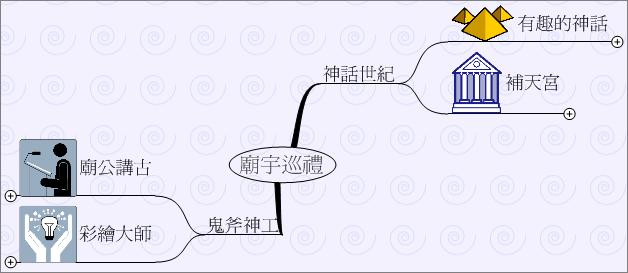 教學目標能從女媧補天神話故事中瞭解神話的源由和意義。能舉一反三找出不同地區發生的神話故事，並把它記錄下來。能從參訪鄰近廟宇知道廟宇的基本構造和裝飾。能完成各項學習單。能利用彩繪工具，從事藝術繪畫。能體會對廟宇的周遭人、事、物等，產生尊重與關懷。關鍵能力指標根據九年一貫課程綱要之能力指標，本課程對應之關鍵能力，如下所示：教學準備：老師：1.蒐集教學所需之媒體。2.製作教學使用之簡報檔。3.設計與本教學活動相關之學習單。4.溝通本教學有關之理念與課程架構。5.詢問當地的長輩，暸解本地的人文特色。6.事先上網查詢各種廟宇歷史以更深入了解。學生：1.能分組做廟宇巡禮活動的問題報告。2.能完成本教學活動有關的學習單。 3.能到圖書館或上網蒐集資料並加以整理。 活動內容：宜蘭縣壯圍鄉大福國民小學四年級下學期特色課程教學主題：漁村生活的懷舊曲教學對象：四年級學生教學節數：8節課程設計者：陳羿伶課程設計修編：陳君昭 (日期:100/07/15)設計理念：   我們的學區位於大福海濱，在這個地方不僅自然資源豐富，連人文景觀都與海洋息息相關，可是大部分的孩子不僅海邊的植物與海洋裏的生物都不認識，更不知道我們老一輩的生活與海洋是這麼的密不可分。所以希望藉由此課程，不僅能讓學生認識本地海邊的許多自然景觀，更希望學生能藉由人文方面的認識，更進一步關懷我們的社區。教材架構：教學目標：1.能尊重生命。2.能愛護環境。3.能欣賞海洋之美。4.了解近海漁業的種類。5.能認識潮汐與海邊生物。6.了解「牽罟」的操作方式。7.了解大福漁民的生活方式及甘苦。8. 能說出養殖業及沿岸捕撈魚類之不同。9.能認識大福地區人與海的關係與宗教信仰。10.能說「牽罟」的操作方式及和其它捕魚方式之不同。11.由漁民魚貨量之逐漸減少，了解環境污染之嚴重，並能身體力行共同愛       護鄉土環境及水源之保護，再創漁業之生機。關鍵能力指標根據九年一貫課程綱要之能力指標，本課程對應之關鍵能力，如下所示：教學準備：老師：1.蒐集教學所需之媒體。2.製作教學使用之簡報檔。3.設計與本教學活動相關之學習單。4.溝通本教學有關之理念與課程架構。5.詢問當地的長輩，已暸解本地的人文特色。6.事先上網查詢各種海洋生態以更深入了解。學生：1.能分組做牽罟活動的主題報告。2.能完成本教學活動有關的學習單。 3.能到圖書館或上網蒐集資料並加以整理。 活動流程宜蘭縣壯圍鄉大福國小五年級上學期特色課程創意教學學習主題：時潮生態大探索教學對象：五年級學生教學節數：8節課程設計者：朱麗惠設計，林澤豐改編設計理念：在我們的四周有許多的鳥類，可是明明常見，卻叫不出名字，再加上我們的學區－時潮社區，這幾年的鳥況非常的好，已經成為遠近馳名的賞鳥地點，吸引了無數愛好鳥兒的人士爭相觀賞，有人更遠自台北、甚至西部來賞鳥。     而我們有這樣得天獨厚的環境，怎能不好好利用，所以我設計一連串的課程，希望由淺而深，從遊戲開始，吸引孩子們多關心鳥事，進入這鳥的世界裡。特色課程教學計畫表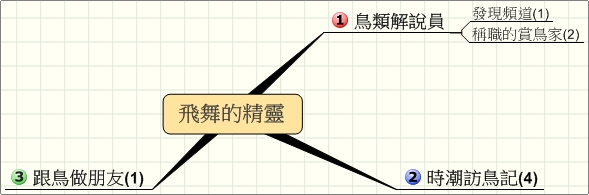 教學目標：能認識時潮地區常見之候鳥。能欣賞鳥類之美。能尊重生命。能說明環境與鳥類生存之關聯。能愛護環境。能探討環境改變與破壞的原因。關鍵能力指標根據九年一貫課程綱要之能力指標，本課程對應之關鍵能力，如下所示：教學準備：老師：1.事先幫學生購買鳥類圖鑑~宜蘭ㄟ鳥仔。2.事先上網查詢各種鳥種以更深入了解。3.設計與本教學活動相關之學習單。4.溝通本教學有關之理念與課程架構。學生：1.能事先觀看並認識鳥類圖鑑上的各種鳥類。2.能完成本教學活動有關的學習單。3.能到圖書館或上網蒐集資料並加以整理。4.能分組做鳥類主題報告。活動流程活動一 鳥類解說員     共三節活動二 時潮訪鳥記 共四節活動三 跟鳥做朋友  共一節宜蘭縣壯圍鄉大福國小五年級下學期特色課程創意教學學習主題：瓜園採果樂教學對象：五年級學生教學節數：8節課程設計者：五年級老師設計理念：透過種植瓜果，並與農會合作，讓孩子有實際的體驗，更懂得珍惜。特色課程教學計畫表	瓜園採瓜樂--小小農夫種南瓜〈3〉                            南瓜收成慶豐收〈3〉                            種植南瓜心得與分享〈2〉教學目標：能認識南瓜生長過程。能欣賞南瓜之美。能惜福愛物。能說明環境與南瓜生長之關聯。能愛護環境。關鍵能力指標根據九年一貫課程綱要之能力指標，本課程對應之關鍵能力，如下所示：教學準備：老師：1.事先幫學生南瓜種類。2.事先上網查詢南瓜以更深入了解。3.設計與本教學活動相關之學習單。4.溝通本教學有關之理念與課程架構。學生：1.能事先觀看並認識各種南瓜。2.能完成本教學活動有關的學習單。3.能到圖書館或上網蒐集資料並加以整理。4.能分組做南瓜心得報告。活動流程活動一 小小農夫種南瓜    共三節活動二 南瓜收成慶豐收 共三節活動三 種植南瓜心得與分享 共二節宜蘭縣壯圍鄉大福國小六年級上學期特色課程創意教學一、學習主題：滄海桑田二、教學對象：六年級學生三、教學節數：8節四、課程設計者：游輝隆、方俊欽五、設計理念： 大福地區為一農、漁混合型的村落。本校學區內，有相當比例的家長投入養殖漁業的行列。得利於先天地理因素的優勢，大福地區的養殖戶也曾經有一段輝煌的歷史。但是八十一年起，全省性的病毒流行，卻使得這項大福地區引以為傲的經濟產業逐漸沒落。雖然風光不再，但是仍有部分社區內的居民鍥而不捨，陸陸續續的延續著養殖業的命脈。為使學童們深入明瞭這項曾使我們社區風光一時，並且可能為地方帶來經濟第二春榮景的事業──養殖漁業，我們特別將之列入學校特色課程中。除了帶領學童們主動探索外，也邀請從事相關行業的家長、地方人士來校演講；並引領學童實地參觀養殖設施。我們希望，在兼顧環保與經濟效益下，喚起學生們對這項地方產業的重視，並重拾本地養殖漁業的黃金歲月。六、教材架構：七、教學目標：（一）能認識目前社區養殖漁業的種類。（二）能瞭解養殖漁業的飼養方法。（三）能瞭解大福地區養殖漁業的變遷。（四）能瞭解當地居民與養殖漁業的依存關係。八、關鍵能力指標：根據九年一貫課程綱要之能力指標，本課程對應之關鍵能力，如下所示：九、教學準備（一）教師：1.設計與本教學活動相關之學習單。2.親師交流、溝通本教學有關之理念與課程架構。（二）學生：1.完成與本教學有關之學習單。2.能到圖書館或上網蒐集資料並加以整理。3.能運用POWERPOINT製作簡報，並繳交書面資料。（三）家長：1.邀請相關行業家長蒞校演講養殖漁業的相關活動。十、活動流程茲將本教學方案之活動流程概述如下：活動一：淺談養殖漁業活動二：養殖漁業的經濟價值活動三：養殖漁業的甘苦談、早期的養殖漁業活動四：養殖漁業的盛與衰活動五：政府的輔導和未來的發展活動六：超級探訪員宜蘭縣壯圍鄉大福國小六年級下學期特色課程創意教學一、學習主題：養殖新科技二、教學對象：六年級學生三、教學節數：8節四、課程設計者：游輝隆、陳羿伶五、設計理念： 　　新的養殖方式對於傳流的養殖漁業帶來衝擊，「中央研究院臨海工作站」正是以新的養殖方式推動水產生物技術、基因轉殖、生理生態,免疫和魚病防治等相關領域之科技研發工作，這對於臨近的大福地區漁業養殖帶來新的養殖發展。希望藉由參觀臨海工作站對於養殖新科技的研發，讓學生認識新的養殖技術及設備，帶給大福社區新的養殖漁業面貌。六、教材架構：七、教學目標：（一）能認識目前社區養殖漁業的種類。（二）能瞭解養殖漁業的飼養方法。（三）能瞭解新式養殖設備對漁業產值的重要性。（四）能瞭解漁類研究及發展趨勢。八、關鍵能力指標：根據九年一貫課程綱要之能力指標，本課程對應之關鍵能力，如下所示：九、教學準備（一）教師：1.設計與本教學活動相關之學習單。2.瞭解中央研究院臨海工作站研究項目。3.親師交流、溝通本教學有關之理念與課程架構。（二）學生：1.完成與本教學有關之學習單。2.能到圖書館或上網蒐集資料並加以整理。3.能運用POWERPOINT製作簡報，並繳交書面資料。十、活動流程茲將本教學方案之活動流程概述如下：活動一：養殖大躍進活動二：養殖新發展活動三：養殖新風貌年級/學期學期總主題大單元名稱實施節數三上大福國小一草一木1. 首部曲-瞎子摸象篇2. 二部曲-棘刺篇3. 三部曲-皮膚篇4. 四部曲-葉形篇5. 完結篇-好鼻獅篇8節三下咱們的老故事來去校史室「師公」講古採訪校友校友快報8節四上廟宇巡禮1、有趣的神話2、廟公講古3、彩繪大師8節四下漁村生活的懷舊曲1、大家來牽罟2、海洋萬事通3、養殖漁業8節五上時潮生態大探索1、發現頻道2、稱職的賞鳥家3、時潮訪鳥記4、跟鳥做朋友8節五下瓜園採果樂1、小小農夫種南瓜                            2、南瓜收成慶豐收                            3、種植南瓜心得與分享8節六上大福養殖思想起1、認識養殖漁業2、養殖漁業的變遷3、探訪養殖漁業8節六下養殖新科技1、養殖大探索2、養殖新風貌8節學習領域能力指標能力指標語文c-2-2能合適的表現語言語文A-1-1-9 能主動參與溝通，聆聽對方的說明。數學S-1-1能由物體的外觀，辨認與分類簡單幾何形體，並認識該形體的常用名稱。自然1-4-1-1能由不同的角度或方法做觀察2-3-2-1察覺植物根、莖、葉、花、果、種子各具功能。6-2-1-1能由「這是什麼？」、「怎麼會這樣？」等角度詢問，提出可探討的問題社會4-1-1藉由接近自然，進而關懷自然與生命。藝術與人文1-2-3-A記錄與表現自己所見及所觸的事物與情感2-2-1欣賞各種自然物、人造物與藝術品之美。健康與體育3-3-3在個人和團體比賽中運用戰術戰略。活動內容說明(含教學策略)教學時間評量方式能力指標情境佈置(含教學資源的運用)指導要點及注意事項首部曲：瞎子摸象【活動一】利用powerpoint進行解說【活動二】戶外教學一、透過觸覺，引導兒童察覺植物身上不同的紋路，以及紋路形成原因。二、從中觀察到不同的植物有不同的紋路，以及紋路的作用。【活動三】完成生態尋寶秘笈第4頁一節能說出植物身上紋路形成原因能說出植物身上紋路的作用學生獨自完成生態尋寶秘笈第4頁c-2-2A-1-1-91-4-1-12-3-2-16-2-1-14-1-11-2-3-A2-2-1教學ppt.2.生態尋寶秘笈二部曲：棘刺篇【活動一】利用powerpoint進行解說【活動二】戶外教學一、引導兒童，透過觸覺及視覺，發現植物莖幹或枝條上的刺。二、引領兒童思考這些刺是怎麼來的？有何功用？【活動三】完成生態尋寶秘笈第7頁一節能說出植物莖幹或枝條上的刺的由來及功用學生獨自完成生態尋寶秘笈第7頁c-2-2A-1-1-91-4-1-12-3-2-16-2-1-14-1-11-2-3-A2-2-1教學ppt.2.生態尋寶秘笈三部曲：皮膚篇【活動一】利用powerpoint進行解說【活動二】戶外教學一、引導兒童透過觸覺與視覺，感受植物樹皮上的差異。二、引領兒童思考樹皮形成的原因及功用。【活動三】完成生態尋寶秘笈第13、14和15頁二節能說出樹皮形成的原因及功用學生獨自完成生態尋寶秘笈第13、14和15頁c-2-2A-1-1-91-4-1-12-3-2-16-2-1-14-1-11-2-3-A2-2-1教學ppt.2.生態尋寶秘笈四部曲：葉形篇【活動一】利用powerpoint進行解說【活動二】戶外教學一、引導兒童觀察不同的葉形，並查覺不同的樹種有不同的葉形。二、透過視覺的引導，懂得觀察葉片之美。【活動三】完成生態尋寶秘笈第21和22頁二節能正確的指出「一片葉子」學生獨自完成生態尋寶秘笈第21和22頁c-2-2A-1-1-9S-1-11-4-1-12-3-2-16-2-1-14-1-11-2-3-A2-2-1教學ppt.2.生態尋寶秘笈完結篇：好鼻獅篇【活動一】利用powerpoint進行解說【活動二】戶外教學透過嗅覺，引導兒童探索校園中哪些植物會有味道？是什麼樣的味道？【活動三】完成生態尋寶秘笈第23和26頁【活動四】校園植物尋寶大作戰【活動五】心得分享二節完成生態尋寶秘笈第23至26頁的探索記錄透過尋寶秘笈，鼓勵兒童觀察手冊中的校園植物，紀錄觀察時間與觀察地點，最早完成者請其與大家分享心得並給予獎勵。學習單c-2-2A-1-1-91-4-1-12-3-2-16-2-1-14-1-11-2-3-A2-2-13-3-3教學ppt.2.生態尋寶秘笈學習領域能力指標能力指標語文c-2-2能合適的表現語言語文b-2-2-10-1能正確記取聆聽內容的細節與要點語文c-2-4能把握說話重點，充分溝通自然5-1-1-2培養將自己的構想動手實作出來，以成品表現的習慣社會9-2-2比較不同文化背景者闡釋經驗、事物和表達的方式，並能欣賞文化的多樣性。藝術與人文1-2-3-A記錄與表現自己所見及所觸的事物與情感2-1-1接觸各種自然物、人造物與藝術品，建立初步的審美經驗。2-2-1欣賞各種自然物、人造物與藝術品之美。環境教育1-1-2藉由身體感官接觸自然環境中的動、植物和景觀，啟發、欣賞自然之美，並能以畫圖勞作和說故事的方式表達對動、植物和景觀的感受與敏感。單元內容說明(含教學策略)教學時間評量方式能力指標情境佈置(含教學資源的運用)指導要點及注意事項來去校史室【活動一】參觀校史室：老師帶領學生參觀校史室；學生從校史室的資源初略認識大福國小過去的面貌，並記錄問題。二節學生能認真看和找尋資料，並且將蒐集的問題記錄下來。藝1-2-3-A校史室的各種文物與資料可由各種資料瞭解過去的大福國小，並注意年代。「師公」講古【活動一】邀請本校退休教師—江鑑章老師到校為學生講述過去大福國小的點點滴滴。將演講中聽到的內容記錄下來。二節學生能專心聆聽。能完成問題紀錄單語b-2-2-10-1過去的老相片紀錄單聆聽過去的大福和現在的大福不同之處。採訪校友【活動一】一、討論什麼是校友？知道自己畢業後也是校友，說說看校友能為學校做些什麼事？二、採訪別人的基本禮儀，要如何告知採訪的用意和目的。【活動二】找出家人、鄰居或師長是校友的名單。從校友名單中，利用課後時間，個別訪問校友在大福國小期間的求學經歷、印象中的學校、老師、同學或難忘的事蹟等，並把它記錄下來。分組製作感謝卡，謝謝受訪的校友二節學生能表達和找尋資料，並且能用適切的態度主動與人溝通。記錄單評量學生能做出謝卡發達謝意語c-2-2語c-2-4語b-2-2-10-1社9-2-2提示小朋友訪問的基本禮　儀或安全。提示小朋友按事先擬定的訪問大綱來訪談。3.若訪談失敗或資料不足可以把資料空下來或改換訪談別人。校友快報【活動一】將訪問得知的資料整理。寫下訪談的內容摘要和感想。【活動二】彙整全班的資料、照片、感想 ，製作成班刊發行。並送給受訪者。二節能寫出訪談內容和過程感想的文章製做班刊藝1-2-3-A電腦影印機學習領域能力指標能力指標語文F-2-1能培養觀察與思考的寫作習慣。語文C-3-4能自然從容發表、討論和演說。語文4-2-2列舉自己對自然與超自然界中感興趣的現象。藝術與人文1-2-5嘗試與同學分工、規劃、合作，從事藝術創作活動。藝術與人文1-2-2嘗試以視覺、聽覺及動覺的藝術創作形式，表達豐富的想像與創作力社會1-3-3了解人們對地方與環境的認識與感受有所不同的原因。自然與生活科技1-2-5-3能由電話、報紙、圖書、網路與媒體獲得資訊。健康與體育3-2-1表現全身性身體活動的控制能力。資訊教育4-2-1能進行網路基本功能的操作。家政教育3-2-4熟悉並表現合宜的生活禮儀。環境教育1-1-1能運用五官觀察來探究環境中的事物。環境教育3-1-2具有好奇心，思考存在環境中萬物的意義與價值。節別單元名稱教學大綱及評量方式(含時間分配)能力指標融入議題十大能力123有趣的神話一、引起動機：    老師先解釋什麼是神話?其次以女媧神話為開端來介紹神話故事?    女媧神話為什麼被民間廣泛而又長久崇拜的創世神和始祖神？所謂神話:關於天地的初創、神靈的奇蹟，以及說明風俗習慣、禮儀和信仰的起源與意義的故事。多為先民對無法理解的自然現象和社會生活的一種主觀幻想的解釋和美麗的嚮往，富有浪漫的色彩。二、準備活動：【活動一】 1.影片欣賞~女媧娘娘之補天傳說。【活動二】老師提問: 請學生分組討論。1. 傳說中女媧用什麼東西，仿照自己的樣子造出了一個個小泥人?２.傳說中在洪荒時代，哪兩位神因故吵架而大打出手?誰因打輸而羞憤的朝西方的不周山撞去?3.故事中,什麼是撐天的柱子?撐支天地之間的大柱子折斷了，天倒下了半邊，出現了一個大窟窿，於是造成了什麼災難? 4.女媧目睹人類遭到如此奇禍，感到無比痛苦，於是決心用什麼來補天，以終止這場災難? 5.女媧隨後又斬下什麼動物的四隻腳，當作四根柱子把倒塌的半邊天支起來?6. 女媧為什麼要擒殺了殘害人民的黑龍?7.最後爲了堵住洪水不再漫流，女媧還收集了什麼東西，把它們燒成灰，埋塞向四處鋪開的洪流?8.為什麼太陽、月亮和衆星晨都很自然地歸向西方，又因爲地向東南傾斜，一切江河都往那裏匯流，這和女媧補天神話有什麼關係？評量方式：口頭問答。--------------第一節結束----------------三、統整活動：１.教師提問學生從《女媧娘娘之補天傳說》得到的啟發，並引導學生說出神話的特點。２.教師與學生重溫神話故事的一般特色：天地的初創、神靈的奇蹟，以及說明風俗習慣、禮儀和信仰的起源與意義的故事。多為先民對無法理解的自然現象和社會生活的一種主觀幻想的解釋和美麗的嚮往，通常富有浪漫的色彩。常將自然萬物與以神格化，認為花草樹木、飛禽走獸都富有靈性，寫成故事等。３.最後教師請學生舉出常聽過的神話故事。答:★中國神話:嫦娥奔月、吳剛伐桂、牛郎織女的故事、八仙過海、封神榜、風神的故事。★希臘神話:宙斯的故事、丘比特與賽姬、星座神話、國王的驢耳朵。★台灣原住民神話:射日傳說、蛇生傳說賽夏族矮靈祭傳說。評量方式：發表。--------------第二節結束----------------四、總結:    依據神話的定義,請小朋友上網或到圖書館找一則有關神話故事,並完成學習單。評量方式：學習單(一) --------------第三節結束--------------國F -2-1社1-３-3自1-2-5-3資訊教育4-2-1二、八45廟公講古一、引起動機：     老師提問:女媧神話為什麼會成為民間廣泛流傳而且長久崇拜的創世神和始祖神呢？位於大福國小附近的大福補天宮,祭祀主神是”女媧娘娘”,每年總是香火鼎盛,遊客絡繹不絶, 神話中的”女媧”和這塊土地以及祭拜者之間究竟有什麼關係呢?為揭開神秘面紗,我們將走訪補天宮,並聆聽廟公怎麼說? 二、準備活動：【活動一】走15分鐘路程到大福補天宮。1.進入補天宮,聆聽廟公解說補天宮之典故，順便導覽，講解有關廟的建築和裝飾，並紀錄下來。（小朋友要注意廟裡的禮節與莊重）2.小朋友也事先準備問題問廟公。【活動二】走15分鐘路程回大福國小。評量方式：學習單(二)。---------------第四節結束--------------三、統整活動：    1.教師請小朋友回答, “女媧娘娘”成為部分民間祭拜的神,現今祭拜者對她可以有什麼樣的期求?     ◆祈求風調雨順、國泰民安、國運昌隆、社會安定、闔家平安…..。    2.神話故事有哪些正向寓意?     ◆安定民心。     ◆富予美好的心境。    ◆萬物皆有神性,要懂得尊敬大自然。     ◆教化人心。     ◆滿足人們對未知的好奇和想像力。    3.神話故事,有哪些負向的影響?     ◆誇大不真實，甚至被改編。     ◆故事可能會隨時代改變而改編,例如:同一個神話就可能會出現好幾種版本,引起爭議討論。     ◆荒誕不經，怪力亂神的情形。    4.小朋友看神話故事應有的認知?     ◆多看正向有教育寓意的故事,才能啓發正向的力量,養成積極向上的人生態度。神話故事大多為不真實，小朋友不要與實際生活混在一起。    ５. 廟的建築和裝飾有哪些可以舉出來？（分組討論）　　◆龍柱、交阯陶、雕刻、彩繪壁畫、石雕、木雕、樑枋或斗拱、透雕板壁、剪黏。評量方式：回答問題、學習單(三)。---------------第五節結束--------------藝1-2-5社1-３-3國C-3-4環境教育1-1-1家政教育3-2-4二、五678彩繪大師【活動三】１.彩繪補天宮：教師根據前兩堂課之實地觀察和分組經過統整和討論後,再對廟的建築和裝飾有了基本認識後，現在請小朋友找尋自己之最佳角度，完成水彩、彩墨或蠟筆畫下作品。2.完成作品,請小朋友們互相觀賞。評量方式：態度、作品完成並評分。---------第六、七、八節結束--------------健3-2-１語4-2-2藝1-2-2環境教育3-1-2二、五九學習領域能力指標能力指標語文F-2-1能培養觀察與思考的寫作習慣語文C-3-4能自然從容發表、討論和演說語文4-2-2列舉自己對自然與超自然界中感興趣的現象藝術與人文1-2-5嘗試與同學分工、規劃、合作，從事藝術創作活動藝術與人文1-2-2嘗試以視覺、聽覺及動覺的藝術創作形式，表達豐富的想像與創作力藝術與人文1-2-5嘗試與同學分工、規劃、合作，從事藝術創作活動。綜合活動3-2-1參與各類團體自治活動，並養成負責與尊重紀律的態度社會1-3-3了解人們對地方與環境的認識與感受有所不同的原因。自然與生活科技1-2-5-3能由電話、報紙、圖書、網路與媒體獲得資訊。 健康與體育3-2-1表現全身性身體活動的控制能力資訊教育4-2-1能進行網路基本功能的操作生涯教育3-2-2培養互助合作的工作態度家政教育3-2-4熟悉並表現合宜的生活禮儀環境教育2-1-1認識生活周遭的自然環境與基本的生態原則。環境教育3-2-2能主動親近並關懷學校暨社區所處的環境，進而瞭解環境權的重要。節別單元名稱教學大綱及評量方式(含時間分配)能力指標融入議題十大能力12大家來牽罟【活動一】戀戀牽罟史： 1.請同學欣賞牽罟影片  (10”)2.教師介紹牽罟的由來及歷史(10”)【活動二】漁鄉風情： （一）、引起動機：1.提問小朋友，認識哪些捕  魚的種類？(10”)（二）、發展活動：1.教師介紹「近海漁具漁法」  資料。(25’）語C-3-4社4-2-2環境教育2-1-1資4-2-1二、八12大家來牽罟【活動三】捕魚知多少： 1.分組討論有關近海漁業的方式及其優缺點。  （15’）2.各組推派代表報告討論結果。（10’）語C-3-4環境教育2-1-1生涯教育3-2-2二、五、八34海洋萬事通【活動一】與「海」相關的專有名詞介紹：學生能利用圖片或教師提供的資料大略了解海洋生態。(20’）國C-2-4自1-2-5-3自1-3-5-4環境教育2-1-1資訊教育4-2-1二、五、九34海洋萬事通【活動二】上網搜尋海洋生態的網站：學生能透過網站的介紹，以及網站遊戲，更進一步認識海洋生態。(60’）國C-2-4自1-2-5-3自1-3-5-4環境教育2-1-1資訊教育4-2-1二、五、九5678養殖漁業【活動一】參觀本校學生家長開設的養殖魚場：帶領學生實地參訪本村的養殖漁業，暸解海洋和當地居民有密不可分的關係。（８０’）自1-3-5-4社1-3-3環境教育3-2-2二、五、九5678養殖漁業【活動二】分享參觀心得：寫學習單，並小組討論一起分享。（８０’）國C-2-1-A國2-2-7-8家政教育3-2-43-2-4學習領域能力指標語文C-2-1-A 能充分表達意見及良好聆聽態度。2-2-7-8  能簡要歸納聆聽的內容。2-2-10-11 能正確記取聆聽內容的細節與要點。C-2-1-A  能充分表達意見及良好聆聽態度。2-2-7-8   能簡要歸納聆聽的內容。2-2-10-11 能正確記取聆聽內容的細節與要點。C-2-1-A  能充分表達意見及良好聆聽態度。2-2-7-8 能簡要歸納聆聽的內容。2-2-10-11能正確記取聆聽內容的細節與要點。C-2-1-A 能充分表達意見及良好聆聽態度。2-2-7-8 能簡要歸納聆聽的內容。F-2-10 能發揮想像力，嘗試創作，並欣賞自己的作品。F-3-5 掌握寫作步驟，充實作品的內容，精確的表達自己的思想。C-2-1-A 能充分表達意見及良好聆聽態度。2-2-7-8 能簡要歸納聆聽的內容。2-2-10-11能正確記取聆聽內容的細節與要點。C-2-1-A 能充分表達意見及良好聆聽態度。自然自1-2-5-3能由電話、報紙、圖書、網路與媒體獲得資訊。 自1-3-5-4願與同儕相互溝通，共享活動的樂趣。自1-2-5-3能由電話、報紙、圖書、網路與媒體獲得資訊。 自1-3-5-4願與同儕相互溝通，共享活動的樂趣。自1-2-5-3能由電話、報紙、圖書、網路與媒體獲得資訊。 自1-3-5-4願與同儕相互溝通，共享活動的樂趣。自1-3-5-4願與同儕相互溝通，共享活動的樂趣。自1-2-5-3能由電話、報紙、圖書、網路與媒體獲得資訊。自1-3-1-2察覺一個問題或事件，常可由不同的角度來觀察而看出不同的特徵。自1-3-4-1能由一些不同來源的資料，整理出一個整體性的看法。自1-3-1-2察覺一個問題或事件，常可由不同的角度來觀察而看出不同的特徵。自1-3-4-1能由一些不同來源的資料，整理出一個整體性的看法。自1-3-5-5傾聽別人的報告，並做適當的回應。藝術與人文藝 1-2-5嘗試與同學分工、規劃、合作，從事藝術創作活動。藝2-2-7 相互欣賞同儕間視覺、聽覺、動覺得藝術作品，並能描述個人感受及對他人創作的見解。藝 1-3-2 構思藝術創作的主題與內容，選擇適當的媒體、技法，完成有規劃、有感情及思想的創作。活動內容說明教學時間評量方式能力指標情境佈置指導要點及注意事項發現頻道賞鳥入門：講解賞鳥所需裝備及守則。 二、野鳥步道：前往學校之常見鳥類圖示卡步道，認識校園內可能會出現的野鳥。40’學習單評量國C-2-1-A 能充分表達意見及良好聆聽態度。國2-2-7-8 能簡要歸納聆聽的內容。國2-2-10-11能正確記取聆聽內容的細節與要點。自1-2-5-3能由電話、報紙、圖書、網路與媒體獲得資訊。 自1-3-5-4願與同儕相互溝通，共享活動的樂趣。學習單展示稱職的賞鳥家一、台灣特有鳥種介紹：學生能利用上網得知台灣的鳥種種類及分布。二、逛逛宜蘭鳥會：學生能自行上網至宜蘭野鳥協會，認識該協會所提供有關宜蘭鳥類介紹，及其他功能。80’實作評量、發表評量、作業評量活動內容說明教學時間評量方式能力指標情境佈置指導要點及注意事項時潮訪鳥記一、帶領學生到時潮地區賞鳥：學生分組跟隨解說的帶隊老師步行至賞鳥地點，除了仔細聆聽、觀看，並能適時提出問題。二、賞鳥學習單彙整：學生能根據實地賞鳥的過程，仔細完成事先發下的學習單。120’40’實作評量量、作業評量發表評量國C-2-1-A 能充分表達意見及良好聆聽態度。國2-2-7-8 能簡要歸納聆聽的內容。國F-2-10 能發揮想像力，嘗試創作，並欣賞自己的作品。國F-3-5 掌握寫作步驟，充實作品的內容，精確的表達自己的思想。自1-3-5-4願與同儕相互溝通，共享活動的樂趣。鳥類圖片鳥類圖鑑、筆記簿、望遠鏡、開水著色用具、學習單提醒學生要注意安全，並能仔細的聆聽活動內容說明教學時間評量方式能力指標情境佈置指導要點及注意事項一、水鳥保護區一、瞭解時潮地區賞鳥的優勢：根據之前實地訪查與鳥類解說員的講解，共同討論出時潮地區賞鳥的優勢原因。二、展示並說明主題、資料及心得：能以分組的方式，上台報告所蒐集到的資料，並且說明。20’20’學習單國C-2-1-A 能充分表達意見及良好聆聽態度。國2-2-7-8 能簡要歸納聆聽內容。國2-2-10-11能正確記取聆聽內容的細節與要點。自1-2-5-3能由電話、報紙、圖書、網路與媒體獲得資訊藝 1-2-5嘗試與同學分工、規劃、合作，從事藝術創作活動。鳥類圖片學習領域能力指標語文C-2-1-A 能充分表達意見及良好聆聽態度。2-2-7-8  能簡要歸納聆聽的內容。2-2-10-11 能正確記取聆聽內容的細節與要點。C-2-1-A  能充分表達意見及良好聆聽態度。2-2-7-8   能簡要歸納聆聽的內容。2-2-10-11 能正確記取聆聽內容的細節與要點。C-2-1-A  能充分表達意見及良好聆聽態度。2-2-7-8 能簡要歸納聆聽的內容。2-2-10-11能正確記取聆聽內容的細節與要點。C-2-1-A 能充分表達意見及良好聆聽態度。2-2-7-8 能簡要歸納聆聽的內容。F-2-10 能發揮想像力，嘗試創作，並欣賞自己的作品。F-3-5 掌握寫作步驟，充實作品的內容，精確的表達自己的思想。C-2-1-A 能充分表達意見及良好聆聽態度。2-2-7-8 能簡要歸納聆聽的內容。2-2-10-11能正確記取聆聽內容的細節與要點。C-2-1-A 能充分表達意見及良好聆聽態度。自然自1-2-5-3能由電話、報紙、圖書、網路與媒體獲得資訊。 自1-3-5-4願與同儕相互溝通，共享活動的樂趣。自1-2-5-3能由電話、報紙、圖書、網路與媒體獲得資訊。 自1-3-5-4願與同儕相互溝通，共享活動的樂趣。自1-2-5-3能由電話、報紙、圖書、網路與媒體獲得資訊。 自1-3-5-4願與同儕相互溝通，共享活動的樂趣。自1-3-5-4願與同儕相互溝通，共享活動的樂趣。自1-2-5-3能由電話、報紙、圖書、網路與媒體獲得資訊。自1-3-1-2察覺一個問題或事件，常可由不同的角度來觀察而看出不同的特徵。自1-3-4-1能由一些不同來源的資料，整理出一個整體性的看法。自1-3-1-2察覺一個問題或事件，常可由不同的角度來觀察而看出不同的特徵。自1-3-4-1能由一些不同來源的資料，整理出一個整體性的看法。自1-3-5-5傾聽別人的報告，並做適當的回應。藝術與人文藝 1-2-5嘗試與同學分工、規劃、合作，從事藝術創作活動。藝2-2-7 相互欣賞同儕間視覺、聽覺、動覺得藝術作品，並能描述個人感受及對他人創作的見解。藝 1-3-2 構思藝術創作的主題與內容，選擇適當的媒體、技法，完成有規劃、有感情及思想的創作。活動內容說明教學時間評量方式能力指標情境佈置指導要點及注意事項小小農夫種南瓜了解種植南瓜的過程並了解有哪些種類。 二、實際體驗種植南瓜的過程。120’學習單評量國C-2-1-A 能充分表達意見及良好聆聽態度。國2-2-7-8 能簡要歸納聆聽的內容。國2-2-10-11能正確記取聆聽內容的細節與要點。自1-2-5-3能由電話、報紙、圖書、網路與媒體獲得資訊。 自1-3-5-4願與同儕相互溝通，共享活動的樂趣。學習單展示活動內容說明教學時間評量方式能力指標情境佈置指導要點及注意事項南瓜收成慶豐收一、舉辦南瓜選美大賽二、結合藝文課程進行南瓜創意大賽三、南瓜美食120’40’實作評量量、作業評量發表評量國C-2-1-A 能充分表達意見及良好聆聽態度。國2-2-7-8 能簡要歸納聆聽的內容。國F-2-10 能發揮想像力，嘗試創作，並欣賞自己的作品。國F-3-5 掌握寫作步驟，充實作品的內容，精確的表達自己的思想。自1-3-5-4願與同儕相互溝通，共享活動的樂趣。著色用具、學習單提醒學生要注意安全，並能仔細的聆聽活動內容說明教學時間評量方式能力指標情境佈置指導要點及注意事項種植南瓜心得與分享一、製作南瓜成長紀錄繪本並將心得分享80學習單國C-2-1-A 能充分表達意見及良好聆聽態度。國2-2-7-8 能簡要歸納聆聽內容。國2-2-10-11能正確記取聆聽內容的細節與要點。自1-2-5-3能由電話、報紙、圖書、網路與媒體獲得資訊藝 1-2-5嘗試與同學分工、規劃、合作，從事藝術創作活動。南瓜圖片學習領域能力指標能力指標語文B-3-1能具備量好的聆聽素養語文C--2能針對問題，提出自己的主見或看法語文E--1能利用圖書館管檢索資料，增進自學的能力語文F-3-1能應用觀察的方法，並精確表達自己的見聞自然與生活科技-2察覺一個問題或事件，常可由不同的角度來觀察而看出不同的特徵自然與生活科技-1能由一些不同來源的資料，整理出一個整體性的看法自然與生活科技-5傾聽別人的報告，並做適當的回應自然與生活科技-1提出問題、研商處理問題的策略學習操控變因、觀察事象的變化並推測可能的因果關係。學習資料整理、設計表格、圖表來表示資料。學習由變量與應變量之間相應的情形，提出假設或做出合理的解釋。社會描述地方或區域的自然與人文特性社會覺察人們對地方與環境的認識與感受具有差異性，並能表達對家鄉的關懷。社會覺察生活空間的型態具有地區性差異社會瞭解居住城鎮（縣市鄉鎮）的人文環境與經濟活動的歷史變遷社會舉例說明在學習與工作中，可能和他人產生合作或或競爭的關係。社會指出自己與同儕所參與的經濟活動及其所滿足的需求與動機社會辨識各種資源並說明其消失、再生或創造的情形，並能愛護資源。社會舉例說明為了生活的需要和問題的解決，人類才去從事科學和技術的發展。綜合活動舉例說明社會中的各種文化活動，並分享自己參與這類活動的體驗。綜合活動瞭解學習與研究的方法，並實際應用於生活中。綜合活動瞭解自己與家庭、社區環境的關係，並能說出自己的角色。綜合活動探討環境的改變與破壞可能帶來的危險，討論如何保護或改善環境。資訊教育能利用資訊科技媒體等搜尋需要的資料認識網路智慧財產權相關法律，不侵犯智慧財產權。環境教育能瞭解生活周遭的環境問題及其對個人、學校與社區的影響。環境教育能主動親近必關懷學校暨社區所處的環境進而瞭解環境權及永續發展的重要。生涯發展教育認識不同類型的工作角色生涯發展教育覺察如何解決問題及做決定家政教育認識並能運用社區資源活動內容說明（含教學策略）教學時間評量方式能力指標情境布置（含教學資源的運用）指導要點及注意事項淺談養殖漁業一、什麼是養殖漁業。二、介紹家鄉的養殖漁業的地理位置和人文特性。三、探討養殖漁業的工作型態。四、畫出居家附近養殖漁業的分佈圖。報告的內容及台風及整組表現報告的內容及台風及整組表現能分組報告討論的結果各組能繪出分佈圖，並加以評分語B-3-1語F-3-1語E--1社社社社環環資資生POWERPOINT單槍投影機活動內容說明（含教學策略）教學時間評量方式能力指標情境布置（含教學資源的運用）指導要點及注意事項養殖漁業的經濟價值一、介紹養殖漁業的種類和飼養方法。二、討論家鄉養殖漁業的經濟價值。報告的內容、台風及整組表現小組的秩序維持及想法的創意語B-3-1語E--1自-2社環資資POWERPOINT單槍投影機活動內容說明（含教學策略）教學時間評量方式能力指標情境布置（含教學資源的運用）指導要點及注意事項養殖漁業的甘苦談一、邀請養殖漁業的業者專題演說。1、養殖漁業的甘苦談2、家鄉早期的養殖漁業。各組能整理出專題演說心得報告書。語B-3-1社社POWERPOINT單槍投影機活動內容說明（含教學策略）教學時間評量方式能力指標情境布置（含教學資源的運用）指導要點及注意事項養殖漁業的盛與衰一、介紹家鄉養殖漁業的興盛時期。二、討論家鄉養殖漁業面臨的問題與解決之道。報告的內容、台風及整組表現小組的秩序維持及想法的創意語B-3-1語-2社社綜綜環生POWERPOINT單槍投影機活動內容說明（含教學策略）教學時間評量方式能力指標情境布置（含教學資源的運用）指導要點及注意事項政府的輔導和未來的發展一、討論如何結合現代化的養殖方法或輔導轉型。二、設計養殖漁業未來的假想圖。小組的秩序維持及想法的創意各組能設計出假想圖，並加以評分語--1語--2語--1社自-1綜資資POWERPOINT單槍投影機活動內容說明（含教學策略）教學時間評量方式能力指標情境布置（含教學資源的運用）指導要點及注意事項超級探訪員帶領學生走訪本地養殖漁業，並記錄之。實際參觀養一一、飼養初期的相關問題：飼養前漁民須做哪需準備工作？觀察養殖魚苗如何放養，及該階段飼養魚苗應注意的事項為何？二、飼養中期的相關問題：比較該階段與飼養初期的魚苗有何不同？該階段飼養的重點為何及其應注意的事項有哪些？三、收穫期的相關問題：介紹收穫時以何種方式將魚貨撈捕上岸？收穫後的魚貨送往何處？收穫後養殖魚池須做哪些善後處理？四、活動心得分享。報告的內容、台風及整組表現語B-3-1語F-3-1自-2自-1自-5綜環家學習領域能力指標能力指標語文B-3-1能具備量好的聆聽素養語文C--2能針對問題，提出自己的主見或看法自然與生活科技-2察覺一個問題或事件，常可由不同的角度來觀察而看出不同的特徵自然與生活科技-4願意與同儕相互溝通，共享活動樂趣社會反省自己所珍視的各種德行與道德信念。綜合活動舉例說明社會中的各種文化活動，並分享自己參與這類活動的體驗。綜合活動瞭解學習與研究的方法，並實際應用於生活中。綜合活動瞭解自己與家庭、社區環境的關係，並能說出自己的角色。綜合活動探討環境的改變與破壞可能帶來的危險，討論如何保護或改善環境。綜合活動舉例說明社會中的各種文化活動，並分享自己參與這類活動的體驗。健康與體育分析我與他人的差異，從中學會關心自己,並建立個人價值感。健康與體育參與團體活動，體察人我互動的因素及增進方法。健康與體育瞭解並培養健全生活態度與運動精神。藝術與人文構思藝術創作的主題與內容，選擇適當的媒體、技法，完成有規劃、有感情及思想的創作。藝術與人文透過集體創作的方式，完成與他人合作的藝術作品。資訊教育能利用資訊科技媒體等搜尋需要的資料資訊教育認識網路智慧財產權相關法律，不侵犯智慧財產權。環境教育能用五官觀察、探究環境中的事物。環境教育經由接觸而喜愛生物，不隨意傷害生物和支持生物生長的環境。環境教育具有好奇心，思考存在環境中萬物的意義與價值。環境教育學習關懷弱勢團體及其生活環境。環境教育能以清楚的言語與文字，適切描述自己的自然體驗與感覺。家政教育認識並能運用社區資源活動內容說明（含教學策略）教學時間評量方式能力指標情境布置（含教學資源的運用）指導要點及注意事項養殖大躍進教師介紹養殖漁業的新舊設備。學生搜集並發表新舊設備對於養殖漁業的影響。分組設計家鄉各養殖漁業的設備。三、小組分享小組的秩序維持及想法的創意海報發表報告的內容、台風及整組表現語B-3-1語C--2自-2環環POWERPOINT單槍投影機活動內容說明（含教學策略）教學時間評量方式能力指標情境布置（含教學資源的運用）指導要點及注意事項養殖新發展教師介紹改良式養殖方式。介紹中央研究院臨海工作站養殖方式及設備，並講解工作站的研究內容及對於養殖漁業的發展的重要性。學生搜集並討論新舊式養殖方式的利弊分組發表’報告的內容、台風及整組表現語B-3-1語C--2自-4環環POWERPOINT單槍投影機中央研究院臨海工作站資料活動內容說明（含教學策略）教學時間評量方式能力指標情境布置及資源指導要點及注意事項臨海工作站參訪帶領學生走訪中央研究院臨海工作站，並記錄之。實際參觀養一、介紹臨海工作站的環境及研究項目。二、研究中面臨的相關問題？　 發現魚兒生病如何處理?養殖設備對魚兒產值的影響為何?三、研究成果如何與漁民分享養?如何輔導漁民增加相關養殖產值?四、工作站研究方向及　　未來期許。四、活動心得分享。40學習單報告的內容、台風及整組表現語B-3-1語C--2人